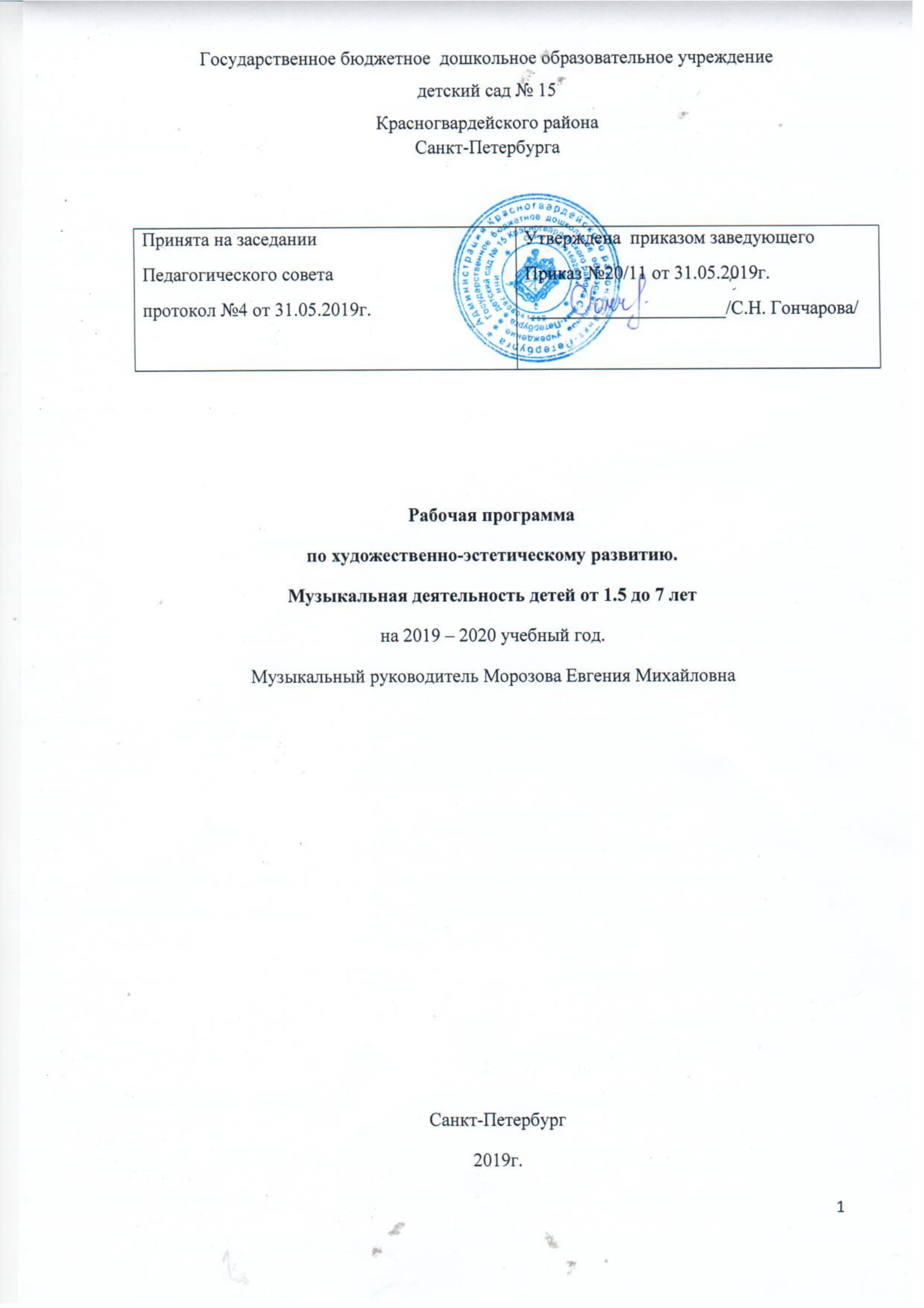 Содержание рабочей программыЦЕЛЕВОЙ РАЗДЕЛ Пояснительная запискаРабочая программа – это нормативно-управленческий документ образовательного учреждения, характеризующий специфику содержания и особенности организации образовательного процесса.	Рабочая программа музыкального руководителя определяет содержание, объем и структуру образовательной области «Художественно-эстетическое развитие» (направление «Музыка»), заложенной в образовательную программу дошкольного образования ГБДОУ детского сада № 15 Красногвардейского района Санкт-Петербурга.  Рабочая программа разработана на период 2019-2020 учебного года (с 02.09.2019 по 31.08.2020 года) и реализуется   в    группах для детей: от 1.5 до 7 лет.Основу рабочей программы определяют следующие  законодательные акты и нормативно-правовые  документы: Федеральный закон «Об образовании в РФ» от 21.12.2012   № 273-ФЗ; Закон Санкт-Петербурга «Об образовании в Санкт-Петербурге» от 17.07.2013 № 461-83; Приказ Миноборнауки России от 17.10.2013 №1155 «Об утверждении Федерального государственного образовательного стандарта дошкольного образования»; Приказ Минобрнауки России от 30.08.2013 N 1014 "Об утверждении Порядка организации и осуществления образовательной деятельности по основным общеобразовательным программам – образовательным программам дошкольного образования"; Постановление Главного государственного санитарного врача РФ от 15.05.2013 № 26 об утверждении СанПиН 2.4.1.3049-13 «Санитарно-эпидемиологические требования к устройству, содержанию и организации режима работы дошкольных образовательных организаций», с изменениями от 27 августа 2015 года №41; Примерная основная общеобразовательная программа дошкольного образования одобрена решением федерального учебно-методического объединения по общему образованию (протокол от 20 мая 2015 г. № 2/15), Устав ГБДОУ детский сад №15, и другими локальными актами Образовательного учреждения. Образовательная программа дошкольного образования Государственного бюджетного дошкольного образовательного учреждения детский сад № 15 Красногвардейского района Санкт-Петербурга.1.7 Система педагогической диагностики достижения детьми планируемых результатов освоения программы      При реализации образовательной программы дошкольного образования проводится оценка индивидуального развития детей. Такая оценка производится педагогическим работником в рамках педагогической диагностики (оценка индивидуального развития детей дошкольного возраста, связанной с оценкой эффективности педагогических действий и лежащих в основе их дальнейшего  планирования), путем сочетания методов педагогической диагностики (беседа, наблюдение, анализ продуктов детской деятельности, диагностическая ситуация, диагностическое задание) обеспечивают объективность и точность получаемых данных оцениваются по 3-х уровневой системе.    Периодичность педагогической диагностики (мониторинга) (2 раза в год - в начале и конце учебного года) обеспечивает возможность оценки динамики достижений детей, сбалансированности методов. Периодичность позволяет не переутомлять воспитанников и не нарушать ход образовательного процесса.     Педагогическая диагностика проводится в ходе наблюдения за активной деятельностью детей во время самостоятельной деятельности детей, в ходе режимных моментов и в специально-организованной деятельности, а также в процессе анализа продуктов детской деятельности. Карты наблюдения детского развития позволяют фиксировать индивидуальную динамику и перспективы развития каждого ребенка в различных видах деятельности. Педагогическая диагностика проводится всеми педагогами, работающими с детьми. Цель 	диагностической 	работы: 	изучение 	качественных показателей достижений детей, складывающихся в целесообразно организованных образовательных условиях.  Задачи:  Изучить продвижение ребенка в освоении универсальных видов детской деятельности.  Составить объективное представление об индивидуальной траектории развития каждого ребенка.  Обеспечить контроль за решение образовательных задач, что дает возможность более полно и целенаправленно использовать методические ресурсы образовательного процесса.  Требования к проведению диагностики: создание эмоционального комфорта ребенка; индивидуальный подход к ребенку, уважение его личности; учет интересов и уровня развития ребенка; отбор материалов для каждого ребенка в зависимости от индивидуальной ситуации развития. Результаты педагогической диагностики мониторинга динамики развития детей в соответствии с ФГОС ДО могут использоваться педагогами исключительно для решения следующих образовательных задач: 1. Индивидуализации образования (в том числе поддержки ребенка, построения его образовательной траектории или профессиональной коррекции особенностей его развития); 2. Оптимизации работы с группой детей.                                                        2. СОДЕРЖАТЕЛЬНЫЙ РАЗДЕЛ                                         2.1. Интеграция с другими образовательными областями          Содержание Программы обеспечивает развитие личности, мотивации и способностей детей в образовательной области «Художественно-эстетическое развитие» направление «Музыка» и интегрирует со всеми образовательными областями: социально-коммуникативное развитие, познавательное развитие, речевое развитие, физическое развитие. . Содержание образовательной работы с детьмиГруппы детей раннего возраста         Группы детей дошкольного возраста.Формы, способы, методы художественно-эстетического развития детей.Формы обучения и развития детей.          Реализация Рабочей программы осуществляется через регламентированную и нерегламентированную формы обучения:- различные виды непрерывно образовательной деятельности;  - образовательную деятельность в режимных моментах;- самостоятельную досуговую деятельность;- совместную деятельность с семьей.  Все занятия строятся в форме сотрудничества, дети становятся активными участниками музыкально-образовательного процесса.           Формы музыкального развития:Фронтальная музыкальная непрерывно образовательная деятельность, занятия:традиционное,доминантное,тематическое,интегрированное;      2. Праздники и развлечения;      3. Игровая музыкальная деятельность:театрализованные музыкальные игры,музыкально – дидактические игры,игры с пением,ритмические игры;        4.Совместная деятельность взрослых и детей (развлечения, праздники, театрализованная деятельность, оркестры);         5.Индивидуальная музыкальная непосредственно образовательная деятельность:творческие занятия,развитие слуха и голоса,упражнения в освоении танцевальных движений,обучение игре на детских музыкальных инструментах.Методы и приемы.          Для решения поставленных задач предполагается использование взаимосвязанных методов работы:наглядный:наглядно-слуховой,наглядно-зрительный.словесный:объяснение,пояснение,указание,беседа,поэтическое слово,вопросы,убеждение;замечания.    3. практический:показ исполнительских приемов,упражнения (воспроизводящие и творческие).Система педагогической диагностики (мониторинга) достижения детьми планируемых результатов освоения основной адаптированной программы дошкольного образования (во всех группах) Система мониторинга в соответствии с ФГОС ДО осуществляется в форме педагогической диагностики и обеспечивает комплексный подход к оценке индивидуальных достижений детей, позволяет осуществлять оценку динамики их достижений в соответствии с реализуемой образовательной программой дошкольного образования.2.5. Организация и формы взаимодействия с родителями(законными представителями) воспитанников3. ОРГАНИЗАЦИОННЫЙ РАЗДЕЛ3.1. Структура реализации образовательной деятельностиМаксимально допустимая образовательная нагрузка воспитанников группы (занятия по музыкальному развитию) (в соответствии с требованиями СанПиН, утв. Постановлением Главного государственного санитарного врача РФ от 15. 05. 2013 г. № 26) Создание развивающей предметно- пространственной средыМетодическое обеспечение образовательной деятельности (список литературы, ЭОР, др.)Приложение МОДЕЛЬ ОРГАНИЗАЦИИ ВОСПИТАТЕЛЬНО-ОБРАЗОВАТЕЛЬНОГО ПРОЦЕССА С УЧЁТОМ КОМПЛЕКСНО-ТЕМАТИЧЕСКОГО ПРИНЦИПА НА 2019-2020 УЧЕБНЫЙ ГОДИнформационный портал образовательного учрежденияСайт образовательной организацииI.ЦЕЛЕВОЙ РАЗДЕЛЦЕЛЕВОЙ РАЗДЕЛ1.1.Пояснительная записка31.2.Цели и задачи реализации  Программы  41.3.Принципы и подходы к формированию Программы91.4.Основания разработки Рабочей программы101.5.Краткая психолого-педагогическая характеристика особенностей психофизиологического развития детей111.6.Целевые ориентиры освоения воспитанниками группы образовательной Программы131.7.Система педагогической диагностики15II. СОДЕРЖАТЕЛЬНЫЙ РАЗДЕЛ СОДЕРЖАТЕЛЬНЫЙ РАЗДЕЛ2.1.Интеграция с другими образовательными областями172.2. Содержание образовательной работы с детьми по образовательной области «Художественно-эстетическое развитие» (музыкальное развитие)182.3.Формы, способы, методы художественно-эстетического развития детей262.4Система педагогической диагностики (мониторинга)  достижения детьми планируемых  результатов освоения Программы  272.5Организация и формы взаимодействия с родителями (законными представителями) воспитанников28III.ОРГАНИЗАЦИОННЫЙ РАЗДЕЛОРГАНИЗАЦИОННЫЙ РАЗДЕЛ3.1.Структура реализации образовательной деятельности 303.2.Максимально допустимая образовательная нагрузка воспитанников группы (занятия)313.3.Создание развивающей предметно - пространственной среды группы323.4.Методическое обеспечение образовательной деятельности  34ПРИЛОЖЕНИЕПРИЛОЖЕНИЕМодель организации воспитательно-образовательного процесса с учётом комплексно-тематического принципа на 2019-2020 учебный годМодель организации воспитательно-образовательного процесса с учётом комплексно-тематического принципа на 2019-2020 учебный год351.2 Цель- реализация содержания образовательной программы дошкольного образования в соответствии с требованиями ФГОС дошкольного образования по музыкальному развитию воспитанниковЗадачиЗадачи музыкального развития детей группы раннего возрастаЗадачи музыкального развития детей младшей группыЗадачи музыкального развития детей средней группыЗадачи музыкального развития детей старшей группыЗадачи музыкального развития детей подготовительной группыпотенциала каждого ребенка как субъекта отношений с людьми, миром и самим собой;  -Формирование общей культуры воспитанников, развитие их нравственных, интеллектуальных, физических, эстетических качеств, инициативности, самостоятельности и ответственности, формирования предпосылок учебной деятельности;  -Обеспечение вариативности и разнообразия содержания образовательных программ и организационных форм уровня дошкольного образования, возможности формирования образовательных программ различных уровней сложности и направленности с учетом образовательных потребностей и способностей воспитанников;  -Формирование социокультурной среды, соответствующей возрастным и индивидуальным особенностям детей;  -Обеспечение преемственности образовательных программ дошкольного и начального общего образования;  -Определение направлений для систематического межведомственного взаимодействия, а также взаимодействие педагогических и общественных объединений (в том числе сетевого). Слушание. Вызывать эстетическое восприятие музыки, эмоциональную отзывчивость на ее характер и настроение, на музыкальный образ, доступный ребенку. Развивать элементарное музыкально-сенсорное восприятие некоторых средств музыкальной выразительности (высотные, ритмические, тембровые и динамические отношения музыкальных звуков). Способствовать активным проявлениям детей в процессе слушания музыки. Элементарная певческая деятельность. Побуждать детей к восприятию песен, вызывая желание вслушиваться в настроение, интонацию песни и характерные особенности музыкального образа. Побуждать к эмоциональной отзывчивости на выразительные (характер, настроение) и изобразительные (средства музыкальной выразительности) особенности песни. Развивать музыкально-сенсорный слух детей, побуждая воспринимать и различать высокое и низкое, тихое и громкое звучание музыкальных звуков.  Приобщать к выразительному пению. Содействовать развитию элементарных певческих умений: напевному, протяжному пению; правильной певческой дикции; согласованному пению в соответствии с особенностями музыкального звучания; одновременному началу и окончанию песни. Приобщать к сольному и коллективному исполнению, к самостоятельному пению и совместному со взрослыми, под аккомпанемент и без него. Музыкально-ритмическая деятельность Побуждать детей к эстетическому восприятию музыки, используемой для музыкально-игровой и танцевальной деятельности, обращая внимание на ее характер, темп, на ее ритмическую выразительность; Приобщать к выразительному исполнению несложных танцев, хороводов, игр под музыку, вызывая желание детей с удовольствием участвовать в них. Содействовать развитию элементарных музыкально-ритмических умений: двигаться в соответствии с характером музыки (весело бежать под легкую музыку, энергично ходить под ритмичный марш); с изменением динамики звучания музыки (тихое и громкое звучание), регистров музыки (высокий и низкий). Приобщать к ориентировке в пространстве, к умению двигаться стайкой за взрослым, становиться в круг, немного продвигаться по кругу, сужать и расширять его, становиться парами по кругу (мальчик спиной, девочка лицом в круг). Содействовать выполнению элементарных танцевальных движений: хлопки в ладоши и по коленям, притопы одной ногой и попеременно, полуприседания с легким поворотом тела вправо и влево, покачивания с ноги на ногу, прыжки на двух ногах, кружения по одному и в парах, выполнение движений с атрибутами. Побуждать детей активно участвовать в сюжетных музыкальных играх, посильно выполняя под музыку образные роли, понимать взаимоотношения в игре, в движениях. Игра на детских музыкальных игрушках-инструментах Увлечь детей звучащими музыкальными игрушками и детскими инструментами. Знакомить с тембром звучания различных игрушек (бубенчики, дудочка и т. п.), а также со звучащими игрушками типа шарманки. Знакомить с тембром звучания различных видов детских музыкальных инструментов: духовых инструментов (свирель, дудочка); ударно-клавишных (детское пианино, детские клавишные игрушки-инструменты). Эпизодически приобщать к музицированию на металлофоне. Слушание. Учить слушать музыкальное произведение до конца, понимать характер музыки, узнавать и определять, сколько частей в произведении. Развивать способность различать звуки по высоте в пределах октавы – септимы, замечать изменение в силе звучания мелодии (громко, тихо). Совершенствовать умение различать звучание музыкальных игрушек, детских музыкальных инструментов (музыкальный молоточек, шарманка, погремушка, барабан, бубен, металлофон и др.).  Пение. Способствовать развитию певческих навыков: петь без напряжения в диапазоне ре (ми) – ля (си), в одном темпе со всеми, чисто и ясно произносить слова, передавать характер песни (весело, протяжно, ласково, напевно).  Песенное творчество. Учить допевать мелодии колыбельных песен на слог «баю-баю» и веселых мелодий на слог «ля-ля». Формировать навыки сочинительства веселых и грустных мелодий по образцу.  Музыкально-ритмические движения. Учить двигаться в соответствии с двухчастной формой музыки и силой ее звучания (громко, тихо); реагировать на начало звучания музыки и ее окончание. Совершенствовать навыки основных движений (ходьба и бег). Учить маршировать вместе со всеми и индивидуально, бегать легко, в умеренном и быстром темпе под музыку. Улучшать качество исполнения танцевальных движений: притопывать попеременно двумя ногами и одной ногой. Развивать умение кружиться в парах, выполнять прямой галоп, двигаться под музыку ритмично и согласно темпу и характеру музыкального произведения с предметами, игрушками и без них. Способствовать развитию навыков выразительной и эмоциональной передачи игровых и сказочных образов.  Развитие танцевально-игрового творчества. Стимулировать самостоятельное выполнение танцевальных движений под плясовые мелодии. Учить более точно выполнять движения, передающие характер изображаемых животных. Игра на детских музыкальных инструментах. Знакомить детей с некоторыми детскими музыкальными инструментами: дудочкой, металлофоном, колокольчиком, бубном, погремушкой, барабаном, а также их звучанием. Учить дошкольников подыгрывать на детских ударных музыкальных инструментах. Продолжать развивать у детей интерес к музыке, желание ее слушать, вызывать эмоциональную отзывчивость при восприятии музыкальных произведений.  Обогащать музыкальные впечатления, способствовать дальнейшему развитию основ музыкальной культуры.  Слушание. Формировать навыки культуры слушания музыки (не отвлекаться, дослушивать произведение до конца). Учить чувствовать характер музыки, узнавать знакомые произведения, высказывать свои впечатления о прослушанном. Учить замечать выразительные средства музыкального произведения: тихо, громко, медленно, быстро. Развивать способность различать звуки по высоте (высокий, низкий в пределах сексты, септимы).  Пение. Обучать детей выразительному пению, формировать умение петь протяжно, подвижно, согласованно (в пределах ре – си первой октавы). Развивать умение брать дыхание между короткими музыкальными фразами. Учить петь мелодию чисто, смягчать концы фраз, четко произносить слова, петь выразительно, передавая характер музыки. Учить петь с инструментальным сопровождением и без него (с помощью воспитателя). Песенное творчество. Учить самостоятельно сочинять мелодию колыбельной песни и отвечать на музыкальные вопросы («Как тебя зовут?», «Что ты хочешь, кошечка?», «Где ты?»). Формировать умение импровизировать мелодии на заданный текст.  Музыкально-ритмические движения. Продолжать формировать у детей навык ритмичного движения в соответствии с характером музыки. Учить самостоятельно менять движения в соответствии с двух- и трехчастной формой музыки. Совершенствовать танцевальные движения: прямой галоп, пружинка, кружение по одному и в парах. Учить детей двигаться в парах по кругу в танцах и хороводах, ставить ногу на носок и на пятку, ритмично хлопать в ладоши, выполнять простейшие перестроения (из круга врассыпную и обратно), подскоки. Продолжать совершенствовать у детей навыки основных движений (ходьба: «торжественная», спокойная, «таинственная»; бег: легкий, стремительный).  Развитие танцевально-игрового творчества. Способствовать развитию эмоционально-образного исполнения музыкально-игровых упражнений (кружатся листочки, падают снежинки) и сценок, используя мимику и пантомиму (зайка веселый и грустный, хитрая лисичка, сердитый волк и т. д.). Обучать инсценированию песен и постановке небольших музыкальных спектаклей.  Игра на детских музыкальных инструментах. Формировать умение подыгрывать простейшие мелодии на деревянных ложках, погремушках, барабане, металлофоне.Продолжать развивать интерес и любовь к музыке, музыкальную отзывчивость на нее. Формировать музыкальную культуру на основе знакомства с классической, народной и современной музыкой.  Продолжать развивать музыкальные способности детей: звуковысотный, ритмический, тембровый, динамическийслух. Способствовать дальнейшему развитию навыков пения, движений под музыку, игры и импровизации мелодий на детских музыкальных инструментах; творческой активности детей.  Слушание. Учить различать жанры музыкальных произведений (марш, танец, песня). Совершенствовать музыкальную память через узнавание мелодий по отдельным фрагментам произведения (вступление, заключение, музыкальная фраза). Совершенствовать навык различения звуков по высоте в пределах квинты, звучания музыкальных инструментов (клавишно-ударные и струнные: фортепиано, скрипка, виолончель, балалайка).  Пение. Формировать певческие навыки, умение петь легким звуком в диапазоне от «ре» первой октавы до «до» второй октавы, брать дыхание перед началом песни, между музыкальными фразами, произносить отчетливо слова, своевременно начинать и заканчивать песню, эмоционально передавать характер мелодии, петь умеренно, громко и тихо. Способствовать развитию навыков сольного пения, с музыкальным сопровождением и без него. Содействовать проявлению самостоятельности и творческому исполнению песен разного характера. Развивать песенный музыкальный вкус.  Песенное творчество. Учить импровизировать мелодию на заданный текст. Учить детей сочинять мелодии различного характера: ласковую колыбельную, задорный или бодрый марш, плавный вальс, веселую плясовую.  Музыкально-ритмические движения. Развивать чувство ритма, умение передавать через движения характер музыки, ее эмоционально-образное содержание. Учить свободно, ориентироваться в пространстве, выполнять простейшие перестроения, самостоятельно переходить от умеренного к быстрому или медленному темпу, менять движения в соответствии с музыкальными фразами. Способствовать формированию навыков исполнения танцевальных движений (поочередное выбрасывание ног вперед в прыжке; приставной шаг с приседанием, с продвижением вперед, кружение; приседание с выставлением ноги вперед). Познакомить с русским хороводом, пляской, а также с танцами других народов. Продолжать развивать навыки инсценирования песен; учить изображать сказочных животных и птиц (лошадка, коза, лиса, медведь, заяц, журавль, ворон и т. д.) в разных игровых ситуациях.  Музыкально-игровое и танцевальное творчество. Развивать танцевальное творчество; учить придумывать движения к пляскам, танцам, составлять композицию танца, проявляя самостоятельность в творчестве. Учить самостоятельно придумывать движения, отражающие содержание песни. Побуждать к инсценированию содержания песен, хороводов.  Игра на детских музыкальных инструментах. Учить детей исполнять простейшие мелодии на детских музыкальных инструментах; знакомые песенки индивидуально и небольшими группами, соблюдая при этом общую динамику и темп. Развивать творчество детей, побуждать их к активным самостоятельным действиям. Задачи музыкального развития детей подготовительной группы: Продолжать приобщать детей к музыкальной культуре, воспитывать художественный вкус. Продолжать обогащать музыкальные впечатления детей, вызывать яркий эмоциональный отклик при восприятии музыки разного характера. Совершенствовать звуковысотный, ритмический, тембровый и динамический слух. Способствовать дальнейшему формированию певческого голоса, развитию навыков движения под музыку. Обучать игре на детских музыкальных инструментах. Знакомить с элементарными музыкальными понятиями.  Слушание. Продолжать развивать навыки восприятия звуков по высоте в пределах квинты – терции; обогащать впечатления детей и формировать музыкальный вкус, развивать музыкальную память. Способствовать развитию мышления, фантазии, памяти, слуха. Знакомить с элементарными музыкальными понятиями (темп, ритм); жанрами (опера, концерт, симфонический концерт), творчеством композиторов и музыкантов. Познакомить детей с мелодией Государственного гимна Российской Федерации.  Пение. Совершенствовать певческий голос и вокально-слуховую координацию. Закреплять практические навыки выразительного исполнения песен в пределах от до первой октавы до ре второй октавы; учить брать дыхание и удерживать его до конца фразы; обращать внимание на артикуляцию (дикцию). Закреплять умение петь самостоятельно, индивидуально и коллективно, с музыкальным сопровождением и без него.  Песенное творчество. Учить самостоятельно, придумывать мелодии, используя в качестве образца русские народные песни; самостоятельно импровизировать мелодии на заданную тему по образцу и без него, используя для этого знакомые песни, музыкальные пьесы и танцы.  Музыкально-ритмические движения. Способствовать дальнейшему развитию навыков танцевальных движений, умения выразительно и ритмично двигаться в соответствии с разнообразным характером музыки, передавая в танце эмоционально-образное содержание. Знакомить с национальными плясками (русские, белорусские, украинские и т. д.). Развивать танцевально-игровое творчество; формировать навыки художественного исполнения различных образов при инсценировании песен, театральных постановок.  Музыкально-игровое и танцевальное творчество. Способствовать развитию творческой активности детей в доступных видах музыкальной исполнительской деятельности (игра в оркестре, пение, танцевальные движения и т. п.). Учить импровизировать под музыку соответствующего характера (лыжник, наездник, рыбак; лукавый котик и сердитый козлик и т. п.). Учить придумывать движения, отражающие содержание песни; выразительно действовать с воображаемыми предметами. Учить самостоятельно искать способ передачи в движениях музыкальных образов. Формировать музыкальные способности; содействовать проявлению активности и самостоятельности.  Игра на детских музыкальных инструментах. Знакомить с музыкальными произведениями в исполнении различных инструментов и в оркестровой обработке. Учить играть на металлофоне, свирели, ударных и электронных музыкальных инструментах, русских народных музыкальных инструментах: трещотках, погремушках, треугольниках; исполнять музыкальные произведения в оркестре и в ансамбле. 1.3 Принципы и подходы к формированию рабочей программы- принцип развивающего образования предполагает, что образовательное содержание предъявляется ребенку с учётом его актуальных и потенциальных возможностей усвоения этого содержания и совершения им тех или иных действий, с учётом его интересов, склонностей и способностей. Данный принцип предполагает работу педагога в зоне ближайшего развития ребёнка, что способствует развитию, т.е. реализации как явных, так и скрытых возможностей ребёнка; принцип позитивной социализации ребенка предполагает освоение ребёнком в процессе сотрудничества с обучающим взрослым и сверстниками культурных норм, средств и способов деятельности, культурных образцов поведения и общения с другими людьми; принцип возрастной адекватности образования предполагает подбор педагогом содержания и методов дошкольного образования на основе законов возраста. Важно использовать все специфические детские деятельности, опираясь на особенности возраста и психологический анализ задач развития, которые должны быть, решены в дошкольном возрасте. При этом необходимо следовать психологическим законам развития ребёнка, учитывать его индивидуальные интересы, особенности и склонности; принцип личностно-ориентированного взаимодействия с детьми находится в центре образования детей дошкольного возраста. Способ межличностного взаимодействия является важным компонентом образовательной среды и определяется, прежде всего, тем, как строятся взаимоотношения между педагогами и детьми. В основной образовательной программе заложено отношение к ребёнку как к равноценному партнёру. В соответствии с этим воспитатели предоставляют детям право выбора и учитывают их интересы и потребности. Рассматривая детей как равноценных партнёров, воспитатель уважает в каждом из них право на индивидуальную точку зрения, на самостоятельный выбор. Поэтому, общаясь с детьми, он предоставляет им не универсальный образец для подражания, а определённое поле выбора, то есть диапазон одинаково принятых в культуре форм поведения, и каждый ребёнок находит свой собственный, адекватный его индивидуальным особенностям стиль поведения. Тем самым, усвоение культурных норм не противоречит развитию у детей творческой и активной индивидуальности. Активность ребёнка выходит далеко за пределы усвоения взрослого опыта и рассматривается как накопление личного опыта в процессе самостоятельного исследования и преобразования окружающего его мира; - принцип индивидуализации образования в дошкольном возрасте предполагает: -постоянное наблюдение, сбор данных о ребёнке, анализ его деятельности и создание индивидуальных программ развития; -помощь и поддержку ребёнка в сложной ситуации; -предоставление ребёнку возможности выбора в разных видах деятельности, акцент на инициативность, самостоятельность и личностную активность. Образовательный процесс в детском саду организуется в следующих формах: -непрерывная образовательная деятельность; -совместная деятельность взрослого и ребенка; -самостоятельная деятельность детей.1.4 Основания разработки рабочей программы (документы и программно-методические материалы)-Закон РФ «Об образовании в РФ» (от 29.12.2012 № 273-ФЗ);- Федеральный государственный образовательный стандарт дошкольного образования (приказ МОиН РФ от 17.10.2013 № 1155);- Примерная основная образовательная программа дошкольного образования одобрена решением федерального учебно-методического объединения по общему образованию (протокол от 20 мая 2015 г. № 2/15) - Образовательная программа дошкольного образования ГБДОУ № 15- Сан ПиН 2.4.1.3049-13 (постановление Главного санитарного врача РФ от 15.05.2013 № 26 с изменениями и дополнениями от 28.08.2015 г.)Срок реализации рабочей программы(02.09.2019 – 31.08.2020 г.)  	1.5  Краткая психолого-педагогическая характеристика особенностей психофизиологического развития детей (группы) Группа детей раннего возраста  На втором и третьем году жизни наблюдается активный эмоциональный отклик на музыку контрастного характера. Дети живо и непосредственно реагируют на музыкальные произведения, выражая разнообразные чувства: оживление, радость, восторг, нежность и др. Происходит дальнейшее накопление музыкальных впечатлений. Дети узнают знакомые пьесы, развивается музыкальное мышление и память. У детей активно развивается речь. Они включаются в пение взрослого, подпевают концы фраз, вместе со взрослыми могут спеть короткие песенки, построенные на повторяющихся интонационных оборотах. Овладевают несложными танцевальными движениями, участвуют в музыкально-сюжетных играх, выполняя роли цыплят, воробышков, зайчат, котят и др. Постепенно расширяются представления детей о музыкальных инструментах и возможности игры на них. Знакомятся с инструментами ударной группы: барабаном, бубном, погремушкой, колокольчиком, металлофоном. Различают их по внешнему виду, тембру звучания, могут самостоятельно озвучить их, используя в играх. Младшая группа В возрасте 3-4 лет необходимым становится создание условий для активного экспериментирования и практики ребёнка со звуками с целью накопления первоначального музыкального опыта. Манипулирование музыкальными звуками и игра с ними (при их прослушивании, элементарном музицировании, пении, выполнения простейших танцевальных и ритмических движений) позволяют ребёнку начать в дальнейшем ориентироваться в характере музыки, её жанрах.  Содержанием музыкального воспитания детей данного возраста является приобщение их к разным видам музыкальной деятельности, формирование интереса к музыке, элементарных музыкальных способностей и освоение некоторых исполнительских навыков. В этот период, прежде всего, формируется восприятие музыки, характеризующееся эмоциональной отзывчивостью на произведения. Маленький ребёнок воспринимает музыкальное произведение в целом. Постепенно он начинает слышать и вычленять выразительную интонацию, изобразительные моменты, затем дифференцирует части произведения. Исполнительская деятельность у детей данного возраста лишь начинает своё становление.  Голосовой аппарат ещё не сформирован, голосовая мышца не развита, связки тонкие, короткие. Голос ребёнка не сильный, дыхание слабое, поверхностное. Поэтому репертуар должен отличаться доступностью текста и мелодии. Поскольку малыши обладают непроизвольным вниманием, весь процесс обучения надо организовать так, чтобы он воздействовал на чувства и интересы детей. Дети проявляют эмоциональную отзывчивость на использование игровых приёмов и доступного материала.  Средняя группа Дети эмоционально реагируют на музыку, испытывая радость от встречи с ней. Достаточно внимательно слушают её (короткие пьесы – от начала до конца). Могут определить общее настроение, характер музыкального произведения в целом и его частей. Слышат в музыке изобразительные моменты, соответствующие названию пьесы, узнают ее характерные образы. Определяют, к какому из жанров относится прослушанное музыкальное произведение (марш, песня, танец) и на каком из известных ему инструментов оно исполнено. Может отобразить характер музыки в музыкальном движении, рисунке.  Дети 5 года жизни очень активны, в окружающем пространстве ориентируются более уверенно. Могут воспроизвести в движениях характер более сложной и имение контрастной двух и трехчастной формы музыки, самостоятельно определяют жанры марша и танца и выбирают соответствующие движения. Дети уже овладевают некоторыми видами основных движений (ходьбы, бега, прыжков), используют изобразительные и выразительные жесты. Дети владеют достаточно четкой артикуляцией в пении. В системе чувства музыкального ритма у детей в наибольшей степени представлено чувство темпа. Имитируют голоса животных, интонационно выделяют речь тех или иных персонажей.  Старшая группа Художественное развитие в этом возрасте характеризуется высокой степенью овладения различными видами художественной деятельности и появлением сложных компонентов в системах художественных способностей. Так, формируется способность к восприятию и воспроизведению ритмического рисунка музыки, возникает интонационно-мелодическая ориентация музыкального восприятия, в музыкальных импровизациях появляются законченная мелодия и форма.  В старшем дошкольном возрасте у детей происходит созревание такого важного качества, как произвольность психических процессов (внимания, памяти, мышления), что является важной предпосылкой для более углубленного музыкального воспитания.  Ребенок 5-6 лет отличается большой самостоятельностью, стремлением к самовыражению в различных видах художественно-творческой деятельности, у него ярко выражена потребность в общении со сверстниками. К этому возрасту у детей развивается ловкость, точность, координация движений, что в значительной степени расширяет их исполнительские возможности в ритмике. Значительно возрастает активность детей, они очень энергичны, подвижны, эмоциональны. У детей шестого года жизни более совершенна речь: расширяется активный и пассивный словарь. Улучшается звукопроизношение, грамматический строй речи, голос становится звонким и сильным. Эти особенности дают возможность дальнейшего развития певческой деятельности, использования более разнообразного и сложного музыкального репертуара. Подготовительная группа Возраст 6-7 лет – это середина детства. Подвижные энергичные дети активны во всех видах музыкально-художественной деятельности. В этот период у них качественно меняются психофизиологические возможности: голос становится звонким, движения- ещё более координированными, увеличивается объём внимания и памяти, совершенствуется речь. У детей возрастает произвольность поведения, формируется осознанный интерес к музыке, значительно расширяется музыкальный кругозор. Новые качества позволяют реализовывать более сложные задачи музыкального развития детей. В предшкольный период актуальность идеи целостного развития личности ребёнка средствами музыки возрастает.  В подготовительной к школе группе завершается дошкольный возраст. Его основные достижения связаны с освоением мира вещей как предметов человеческой культуры; освоением развитием половой идентификации, формированием позиции школьника.  К концу дошкольного возраста ребенок обладает высоким уровнем познавательного и личностного развития, что позволяет ему в дальнейшем успешно учиться в школе. 1.6 Целевые ориентиры освоения воспитанниками группы образовательной программыГруппа детей раннего возраста	Развитие музыкально-художественной деятельности: - слушает небольшие музыкальные произведения до конца, узнает их;  - отвечает на вопросы педагога, определяет на слух темп музыки (быстро-медленно), динамику (громко-тихо), музыкальный характер (весело-грустно); - участвует в несложных танцах, хороводах под музыку, некоторые движения может выполнять в паре с другим ребенком. Может двигаться в соответствии с характером музыки (веселая-грустная, плавная-ритмичная);  правильно и ритмично извлекает звуки на простейших музыкальных инструментах; с удовольствием включается в пение интересных для него песен.  Младшая группа Развитие музыкально-художественной деятельности: внимательно слушает музыкальное произведение, проявляет эмоциональную отзывчивость; воспроизводит в движениях характер музыки; творчески решает музыкально-двигательные задачи в сюжетных этюдах и танцах; выразительно и музыкально исполняет несложные песни; участвует в музыкальной игре-драматизации, легко решает простые ролевые задачи, следит за развитием сюжета. Приобщение к музыкальному искусству: может определить общее настроение и жанр музыкального произведения (песня, танец, марш), слышит отдельные средства музыкальной выразительности (темп, динамику, тембр). Средняя группа Развитие музыкально-художественной деятельности: - внимательно слушает музыкальное произведение, может установить связь между средствами выразительности и содержанием музыкально - художественного образа; - воспроизводит в движениях характер музыки; -творчески решает музыкально-двигательные задачи в сюжетных этюдах и танцах; - выразительно и музыкально исполняет несложные песни; -участвует в музыкальной игре-драматизации, легко решает простые ролевые задачи, следит за развитием сюжета. Приобщение к музыкальному искусству: -определяет общее настроение и жанр музыкального произведения (песня, танец, марш), слышит отдельные средства музыкальной выразительности (темп, динамику, тембр); - может переносить накопленный на занятиях музыкальный опыт в самостоятельную деятельность, делать попытки творческих импровизаций на инструментах, в движении.Старшая группа Развитие музыкально-художественной деятельности: -внимательно слушает музыкальное произведение, проявляет эмоциональную отзывчивость, правильно определяет ее настроение; -воспроизводит в движениях характер музыки, владеет основными и танцевальными движениями; -выразительно и музыкально исполняет несложные песни; -участвует в музыкально игре-драматизации, легко решает простые ролевые задачи, следит за развитие сюжета. Приобщение к музыкальному искусству: -определяет общее настроение и жанр музыкального произведения (песня, танец, марш), слышит отдельные средства музыкальной выразительности (темп, динамику, тембр), динамику развития музыкального образа; -может 	переносить 	накопленный 	на 	занятиях музыкальный 	опыт 	в 	самостоятельную деятельность, творчески проявляет себя в разных видах музыкальной исполнительской деятельности. Подготовительная группа Узнает мелодию Государственного гимна Российской Федерации. - определяет жанр прослушанного произведения (марш, песня, танец) и инструмент, на котором оно исполняется.  -определяет общее настроение, характер музыкального произведения.  Различает части музыкального произведения (вступление, заключение, запев, припев). -может петь песни в удобном диапазоне, исполняя их выразительно, правильно передавая мелодию (ускоряя, замедляя, усиливая и ослабляя звучание)  -может петь индивидуально и коллективно, с сопровождением и без него. -умеет выразительно и ритмично двигаться в соответствии с разнообразным характером музыки, музыкальными образами; передавать несложный музыкальный ритмический рисунок.       -умеет выполнять танцевальные движения (шаг с притопом, приставной шаг с приседанием, пружинящий шаг, боковой галоп, переменный шаг).  -инсценирует игровые песни, придумывает варианты образных движений в играх и хороводах. -исполняет сольно и в ансамбле на ударных и звуковысотных детских музыкальных инструментах несложные песни и мелодии.Образовательная областьИнтеграцияСоциально-коммуникативное развитие Направление «Социализация»: развитие эмоциональной отзывчивости, освоение способов взаимодействия со сверстниками и взрослыми; формирование представлений о музыкальной культуре и музыкальном искусстве; развитие совместной игровой деятельности; формирование гендерной, семейной, гражданской принадлежности, патриотических чувств, чувства принадлежности к мировому сообществуНаправление «Безопасность»:  формирование основ безопасности собственной жизнедеятельности в различных видах музыкальной деятельности.Познавательное развитиеНаправление «Познание»: расширение кругозора детей в области музыки; формирование представлений о свойствах музыки (звучание, ритм, темп); сенсорное развитие, формирование целостной картины мира в сфере музыкального искусства; развитие воображения, творческой активности; развитие интереса к самостоятельному познанию (освоение музыкальных инструментов).Речевое развитиеОбогащение  активного словаря детей; развитие свободного общения со взрослыми и детьми в области музыки; развитие всех компонентов устной речи в театрализованной деятельности; практическое овладение воспитанниками нормами речи; развитие связной грамматически правильной диалогической и монологической речи.Художественно-эстетическое развитиеНаправление «Художественная литература»: использование музыкальных произведений с целью усиления эмоционального восприятия художественных произведений Направления «Изобразительное искусство», «Развитие детского творчества»: приобщение к различным видам искусства, использование художественных произведений для обогащения содержания области «Музыка», закрепления результатов восприятия музыки, развивать умение и желание образно передавать, отображать музыкальные впечатления.Формирование интереса к эстетической стороне окружающей действительности; развитие детского творчества. «Физическая культура»Развитие физических качеств (координация, гибкость) для музыкально-ритмической деятельности, использование музыкальных произведений в качестве музыкального сопровождения различных видов детской деятельности и двигательной активности; развитие творчества в двигательной деятельности; развитие крупной и мелкой моторики.Сохранение и укрепление физического и психического здоровья детей, формирование представлений о здоровом образе жизни, релаксация.1. Восприятие  музыки- Развивать умение вслушиваться в музыку, формировать устойчивость слухового внимания.- Увлечь ребенка музыкой, обогащая его слуховой опыт и создавая запас музыкальных впечатлений.- Развивать элементарное эстетическое восприятие музыки, эмоциональную отзывчивость на музыку, ее характер и настроение, на музыкальный образ, доступный ребенку.- Развивать элементарно-сенсорное восприятие некоторых средств музыкальной выразительности, способствующих созданию музыкального образа (высотные, ритмические, тембровые и динамические отношения музыкальных звуков).- Способствовать активным проявлениям детей в процессе слушания музыки.2.Пение- Приобщать детей к восприятию песен, вызывая желание вслушиваться в настроение, интонацию песни и характерные особенности изображаемого музыкального образа.- Побуждать к эмоциональной отзывчивости на выразительные (характер, настроение) и изобразительные (средства музыкальной выразительности) особенности музыки песни.- Побуждать к подпеванию и пению, приобщать к выразительному пению. - Развивать музыкально-сенсорный слух детей, побуждая воспринимать и различать высокое и низкое, тихое и громкое звучание музыкальных звуков.-  Приобщать к элементарным певческим умениям: напевному протяжному пению; правильной певческой дикции; согласованному пению в соответствии с особенностями музыкального звучания; своевременному началу и окончанию песни.-  Приобщать к сольному и коллективному исполнению, к самостоятельному пению и совместному пению со взрослым, под аккомпанемент и без него.3. Музыкально-ритмические движения- Побуждать детей к восприятию музыки, используемой для музыкально-игровой и танцевальной деятельности, обращать внимание на смену характера различных частей музыки.- Способствовать развитию умения связывать движения с музыкой.- Приобщать к музыкально-ритмической деятельности: - Приобщать к выразительному исполнению несложных танцев, хороводов, игр под музыку, вызывая желание детей участвовать в них.- Приобщать к элементарным музыкально-ритмическим умениям: двигаться в соответствии с ярко выраженным характером музыки.- Приобщать к ориентировке в пространстве, учить двигаться с атрибутами.- Побуждать детей активно участвовать в сюжетных музыкальных играх, посильно выполняя под музыку образные роли, понимать взаимоотношение в игре.4. Элементарное музицирование- Увлечь детей звучащими музыкальными игрушками и детскими инструментами.- Знакомить с тембром звучания различных игрушек (бубенчики, дудочка и т.д.), а также со звучащими игрушками типа шарманки.- Знакомить с тембром звучания различных видов детских музыкальных инструментов: духовых (свирель, дудочка); ударно – клавишных (детское пианино, детские ударные игрушки).- Начать приобщать (эпизодически) к элементарному музицированию на металлофоне, детских ударных игрушках.- Развивать технические умения и моторные характеристики.Восприятие музыкиВосприятие музыкиВосприятие музыкиВосприятие музыкиВосприятие музыки2 младшая группаСредняя группаСредняя группаСтаршая группаПодготовительная группа- Воспитывать у детей слуховую сосредоточенность и эмоциональную отзывчивость на музыку.  - Приобщать детей к культуре слушания музыки, к основам музыкальной культуры, произведениям народного, классического и современного репертуара, доступного детям младшего возраста.- Побуждать к самостоятельному экспериментированию со звуками, исследованию качества музыкального звука (высоты, длительности, динамики, тембра).-Формировать представления об отражении в музыке чувств, настроений образов, явлений окружающей жизни, связанных с их жизнедеятельностью, прежде всего в мире родного дома и семьи.- Побуждать к эстетическому наслаждению в процессе слушания музыки, элементарно воспринимать выразительность музыки (настроение, характер музыки, отдельные яркие интонации, художественный музыкальный образ).-  Развивать музыкально-сенсорные восприятие: учить вслушиваться,  различать, сравнивать отдельные выразительные отношения музыкальных звуков, контрастные по высоте, длительности, тембру, динамике.- Развивать умения понимать и интерпретировать выразительные средства музыки.- Приобщать детей к культуре слушания музыки, накапливая опыт восприятия лучших произведений народного, классического и современного музыкального искусства, позволяющего формировать ценностные ориентации ребенка к ближайшей социальной среде (детскому саду).-Формировать представления об образной природе музыки в процессе ознакомления с произведениями (движение в жизни, в природе), имеющими художественный музыкальный образ в развитии.- Развивать представления о первичных жанрах музыки, формировать далее представления о видах песни (хороводная), танцев (парный танец, хоровод).- развивать умение распознавать настроения музыки на примере уже знакомых метроритмических рисунков.- Формировать умение анализировать музыкальную форму двух- и трехчастных произведений.- Развивать понимание того, что музыка может выражать характер и настроение человека (резвый, злой, плаксивый и др.)- Развивать умения понимать и интерпретировать выразительные средства музыки.- Приобщать детей к культуре слушания музыки, накапливая опыт восприятия лучших произведений народного, классического и современного музыкального искусства, позволяющего формировать ценностные ориентации ребенка к ближайшей социальной среде (детскому саду).-Формировать представления об образной природе музыки в процессе ознакомления с произведениями (движение в жизни, в природе), имеющими художественный музыкальный образ в развитии.- Развивать представления о первичных жанрах музыки, формировать далее представления о видах песни (хороводная), танцев (парный танец, хоровод).- развивать умение распознавать настроения музыки на примере уже знакомых метроритмических рисунков.- Формировать умение анализировать музыкальную форму двух- и трехчастных произведений.- Развивать понимание того, что музыка может выражать характер и настроение человека (резвый, злой, плаксивый и др.)- Приобщать детей к музыкальной культуре, доступной для ребенка, способствовать развитию умения узнавать музыку разных композиторов (И.С. Баха, Э. Грига, В.А Моцарта, П.И. Чайковского). - Обогащать слуховой опыт детей при знакомстве с основными жанрами музыки.- Продолжать формировать представления об образной природе музыки в процессе ознакомления с музыкальными произведениями, имеющими один-два музыкальных образа, передающих их развитие и взаимодействие.- Продолжать развивать представления о первичных жанрах музыки (песня, танец, марш) и их видах, а также о жанре вокальной и инструментальной музыки.-Формировать представление о характерных признаках балета, оперы, о музыкальных инструментах, оркестре.- Продолжать развивать целостное и дифференцированное музыкально-эстетическое восприятие.- Обучать детей умению анализировать средства музыкальной выразительности (лад, мелодия, метроритм).- Приобщать детей к музыкальной культуре на основе восприятия лучших произведений народной, классической и современной музыки различной тематики и характера.- Накапливать представления о жизни и творчестве русских и зарубежных композиторов.- Обучать детей анализу, сравнению и сопоставлению при разборе музыкальных форм и средств музыкальной выразительности.-Формировать представления об образной природе музыки в процессе ознакомления с музыкальными произведениями, имеющими два-три музыкальных образа и передающими их развитие и взаимодействие.- Развивать представление о различных жанрах музыки, в том числе музыкально-драматических, накапливать знания о характерных признаках балета, оперы, симфонической и камерной музыки.- Познакомить с названиями, внешним видом, способами звукоизвлечения и тембром звучания некоторых музыкальных инструментов симфонического оркестра и оркестра народных инструментов.- Развивать умение давать оценку прослушанным музыкальным произведениям, высказывать свои эстетические суждения развернуто и доказательно, опираясь на особенности звучания музыки произведения.ПениеПениеПениеПениеПение2 младшая группаСредняя группаСтаршая группаСтаршая группаПодготовительная группа- Развивать музыкально-эстетическое восприятие песен народного, классического и современного репертуара разнообразного характера и тематики.- Формировать музыкально-слуховые певческие представления, побуждать к целостному восприятию песни.- Способствовать развитию желания ребенка подпевать взрослому и петь самостоятельно.- Учить воспринимать средства выразительности пения (настроение, характер музыки, некоторые чувства, интонации).- Способствовать развитию правильного интонирования мелодии. - Развивать музыкально-сенсорное восприятие основных отношений музыкальных звуков, контрастных по высоте, длительности, динамическим отношениям, тембру.- Приобщать детей  к песенному творчеству, побуждать к музыкально-творческим проявлениям в пении.- Развивать элементарные вокальные приемы, побуждать к чистому интонированию знакомых попевок, подражая голосу взрослого, формировать начальные певческие навыки.- Учить петь отрывисто и напевно, соблюдая четкую правильную дикцию и слаженность пения.- Побуждать к выразительному исполнению песен, передаче контрастных характеров, настроений музыки и их изменений, а также интонаций, эмоций.- Учить основам певческих умений (правильная осанка, напевное исполнение, четкая дикция, естественный звук, ансамбль).- Развивать координацию слуха и голоса.- Побуждать к песенному творчеству (импровизации своего имени, интонации, вопросно-ответной формы, песни, танца, марша); поиску замысла и средств для его реализации.- Развивать музыкальный слух – интонационный, мелодический, ладовый.- Учить выразительному исполнению более сложных песен народного, классического и современного репертуара различной тематики и содержания.-  Обучать способам певческих умений (звукообразование, звуковедение, певческая дикция, точность исполнения мелодических, ритмических, динамических и темповых особенностей и т.д.).- Содействовать выражению своих эмоций о песне в эстетических суждениях, художественно-творческой, исполнительской деятельности.- Развивать песенное творчество, формировать способы импровизации окончания мелодии, начатой взрослым.- Учить выразительному исполнению более сложных песен народного, классического и современного репертуара различной тематики и содержания.-  Обучать способам певческих умений (звукообразование, звуковедение, певческая дикция, точность исполнения мелодических, ритмических, динамических и темповых особенностей и т.д.).- Содействовать выражению своих эмоций о песне в эстетических суждениях, художественно-творческой, исполнительской деятельности.- Развивать песенное творчество, формировать способы импровизации окончания мелодии, начатой взрослым.- Формировать музыкально-слуховые певческие представления, побуждать запоминать, называть и исполнять песни, наиболее часто воспринимаемые детьми в течение года.- Развивать умения владеть певческими техниками (звукообразование, звуковедение, певческая дикция, правильность интонирования мелодии, точность ритмического рисунка, динамический и тембровый ансамбль).- Научить художественному и самостоятельному исполнению песен народного, классического и современного репертуара разнообразной тематики.- Побуждать бережно относиться к детскому голосу.- Содействовать выразительному осознанному исполнению эмоционально-образного содержания песни различного характера.- Продолжать развивать песенное творчество, побуждать к импровизации.3. Музыкально-ритмические движения3. Музыкально-ритмические движения3. Музыкально-ритмические движения3. Музыкально-ритмические движения3. Музыкально-ритмические движения2 младшая группаСредняя группаСредняя группаСтаршая группаПодготовительная группа- Развивать восприятие музыки и движений музыкальных игр, хороводов, танцев, детского народного, классического и современного репертуара различного характера и содержания, связанного с жизнедеятельностью детей в семье.- Способствовать развитию правильного воспроизведения ритмического рисунка мелодии.- Формировать музыкально-двигательные представления.-  Развивать целостное восприятие (музыки и движений) упражнений, игр, танцев, развивать интерес к ним.- Побуждать к выразительному исполнению движений, меняя их соответственно изменению частей музыкального произведения, запоминать их.- Побуждать к музыкально-творческим проявлениям в музыкально-игровой и танцевальной деятельности.- Способствовать освоению элементов танца и ритмопластики для создания музыкальных двигательных образов. - Побуждать осваивать восприятие способов исполнения музыкально-ритмических движений (основные, сюжетно-образные движения, танцевальные шаги и движения, ориентировка в пространстве).- Побуждать эмоционально изображать в пластических движениях свое отношение к музыкальному образу, осознавая форму танца, композицию игры и используя средства музыкальной и внемузыкальной выразительности.- Учить выполнять движения под музыку непринужденно и пластично, слаженно и ритмично в общем, подгрупповом и индивидуальном танце, игре.- Побуждать передавать в импровизациях музыкально-игровой образ в развитии.- В свободной пляске содействовать осознанному изменению движений в связи с изменением контрастных частей музыки.- Способствовать освоению элементов танца и ритмопластики для создания музыкальных двигательных образов. - Побуждать осваивать восприятие способов исполнения музыкально-ритмических движений (основные, сюжетно-образные движения, танцевальные шаги и движения, ориентировка в пространстве).- Побуждать эмоционально изображать в пластических движениях свое отношение к музыкальному образу, осознавая форму танца, композицию игры и используя средства музыкальной и внемузыкальной выразительности.- Учить выполнять движения под музыку непринужденно и пластично, слаженно и ритмично в общем, подгрупповом и индивидуальном танце, игре.- Побуждать передавать в импровизациях музыкально-игровой образ в развитии.- В свободной пляске содействовать осознанному изменению движений в связи с изменением контрастных частей музыки.- Развивать у детей художественное восприятие музыки и движений, доступных игр, танцев, хороводов, детского народного, бального и современного репертуара.- Продолжать формировать достаточный объем музыкально-двигательных представлений.- Учить выразительному исполнению более сложного детского репертуара (народного, классического и современного направлений) различной тематики и содержания.- Содействовать яркой выразительности исполнения движений, меняющихся в соответствии со сменой характера музыки.- Обучать музыкально-ритмическим движениям (основным, танцевальным, сюжетно-образным), опираясь на имеющиеся музыкально-двигательные представления, развивать чувство партнера, стремиться к согласованности движений в паре, в подгруппе.- Совершенствовать умение ориентироваться в пространстве.- Развивать чувство партнера в танцевальных импровизациях и свободных плясках.- Побуждать детей придумывать несложные танцы на предложенную музыку.- Учить воспринимать, понимать и совершенствовать ориентировку в пространстве.- Учить выразительному исполнению детского репертуара различной тематики и содержания.- Обучать детей способам исполнения музыкально-ритмических движений, опираясь на имеющиеся музыкально-двигательные представления, развивать изящность их исполнения.- Продолжать обучать музыкально-ритмическим движениям (основным, танцевальным, сюжетно-образным), опираясь на имеющиеся музыкально-двигательные представления, развивать чувство партнера, стремиться к согласованности движений в паре, в подгруппе.- Побуждать к пониманию особенности движений, добиваясь точности, ритмичности, пластичности, легкости исполнения.- Побуждать к творческой передаче действий персонажей в сюжетных играх, образных упражнениях и этюдах.- Стимулировать самостоятельную деятельность детей по сочинению танцев, музыкальных игр.4. Игра на музыкальных инструментах4. Игра на музыкальных инструментах4. Игра на музыкальных инструментах4. Игра на музыкальных инструментах4. Игра на музыкальных инструментах2 младшая группаСредняя группаСредняя группаСтаршая группаПодготовительная группа-  Развивать восприятие музыкальных произведений, исполненных на детских музыкальных инструментах и игрушках – металлофоне, бубне, барабане, треугольнике, дудочке, колокольчике и др.- Побуждать выразительно, эмоционально передавать характер музыки в игре на детских музыкальных инструментах и игрушках.- Побуждать, ритмически верно, передавать особенности музыкального образа несложного произведения, подбирая соответствующий по тембру музыкальный инструмент.- Приобщать к основам правильных способов звукоизвлечения на бубне, барабане, колокольчике, ложках.- Побуждать к творческим импровизациям в соответствии с заданным содержанием, подбирая по тембру необходимые инструменты, исполняя соответствующие динамические оттенки и т.п.- Способствовать освоению детьми приемов игры на детских музыкальных инструментах. - Побуждать играть в ансамбле слаженно, ритмично, своевременно вступая в игру и заканчивая ее.- Учить исполнять точно постоянную метрическую пульсацию и несложные ритмические рисунки на различных ударных музыкально-ритмических игрушках.- Побуждать самостоятельно подбирать музыкальные инструменты для аккомпанемента знакомой песни, имеющей контрастные по характеру куплет и припев.- Побуждать самостоятельно подбирать по тембру музыкальные инструменты и игрушки для обогащения игровых образов сказки и своевременно играть на них при рассказывании сказки взрослым.- Способствовать освоению детьми приемов игры на детских музыкальных инструментах. - Побуждать играть в ансамбле слаженно, ритмично, своевременно вступая в игру и заканчивая ее.- Учить исполнять точно постоянную метрическую пульсацию и несложные ритмические рисунки на различных ударных музыкально-ритмических игрушках.- Побуждать самостоятельно подбирать музыкальные инструменты для аккомпанемента знакомой песни, имеющей контрастные по характеру куплет и припев.- Побуждать самостоятельно подбирать по тембру музыкальные инструменты и игрушки для обогащения игровых образов сказки и своевременно играть на них при рассказывании сказки взрослым.- Знать названия детских музыкальных инструментов, различать их тембры, способы звукоизвлечения и расположения на них низких и высоких звуков.- Стимулировать освоение умений игрового музицирования.- Продолжать обучать детей игре на детских музыкальных инструментах (прежде всего, на металлофоне).- Обучать игре в оркестре на различных музыкальных инструментах, не имеющих звукоряда; исполнять слаженно простые музыкальные пьесы.- Развивать музыкально-эстетическое восприятие произведений народной, классической и современной музыки, исполняемой на детских музыкальных инструментах, расширяя объем музыкальных впечатлений.- Продолжать развивать целостное, дифференцированное и сенсорное восприятие пьес, исполненных на музыкальных инструментах.-  Продолжать осваивать способы игры на детских музыкальных инструментах.- Формировать репертуар из музыкальных произведений, исполняемых оркестром.- Побуждать выразительно передавать в оркестре различный характер музыки двух-, трехчастной пьесы, взаимодействие двух- трех музыкальных образов произведения.- Учить импровизировать, самостоятельно создавать мелодии различного характера на различных инструментах.- развивать умения сотрудничества и сотворчества в коллективной музыкальной деятельности.- Продолжать  развивать музыкально-эстетическое восприятие произведений народной, классической и современной музыки, исполняемой на детских музыкальных инструментах, расширяя объем музыкальных впечатлений.Объектпедагогической диагностики (мониторинга)Формы и методы педагогической диагностикиПериодичность проведения педагогической диагностикиДлительность проведения педагогической диагностики Сроки проведения педагогической диагностикиИндивидуальные достижения детей в контексте образовательной области «Художественно-эстетическое развитие» (музыкальное развитие)-Наблюдение-Анализ продуктов детской деятельности2 раза в год1-2 неделиСентябрьМайМесяцТемыГруппыФормы работыДополнительная информацияIX-2019г."Папка-передвижка"Всенаглядноепособиеознакомление с возрастными особенностямидетей.X-2019 г."Учите с нами"ВсеКонсультация для родителейознакомлениеродителей с песеннымтворчеством детей.XI-2019г."День матери"Всенаглядное пособие,беседа с родителями.активное привлечениеродителей к участиюв изготовлении атрибутов.XII-2019 г."Учите с нами"Всенаглядное пособиеактивное участие родителей в изготовленииатрибутов, подготовкек Новому Году.I-2020 г.Уголок для родителей" Куда сходитьс ребенком"старшая иподготовительная.наглядное пособиесотрудничество сдругим садом, школой, театром.II-2020 г.Консультация"Малыш и музыка"2-3 года3-4 годаКонсультация для родителейознакомление с отношением детей к музыке.III-2020 г."Учим вместе"Всенаглядное пособиезадействование всехродителей в подготовке кпразднику.IV-2020 г."Музыка с мамой"2-3 годазанятиепривлечь родителейв участии музыкальногоразвития детей.V-2020г."Любимые песни"Всеопроспобудить родителейв отборе репертуарапесен для подготовкиконцерта.VI-2020г."Музыкальная деятельность детейлетом"Всезанятиепривлечениеродителей в выполнениизарядки, проведенииразвлечений.Совместная деятельность педагога 	с детьми Самостоятельная  деятельность детей Виды деятельности, технологии Индивидуальный маршрут развития ребенка Занятия по музыкальному развитию - 2 раза в неделю в каждой возрастной группе. Праздники- Осенний, Новый год, 8 Марта в младшей, средней группе; Осенний, Новый год, 8 Марта, 9 Мая в старшей группе. Осенний, Новый год, 8 Марта, 9 Мая. Выпуск в подготовительной группе. Развлечения- Вечер игр «Осенние забавы», «Рождественские развлечения», «Масленица», «Мы - защитники», День именинника 1 раз в квартал. Создание 	условий для самостоятельной, музыкальной деятельности в группе: подбор музыкальных инструментов (озвученных и не озвученных), музыкальных игрушек, театральных кукол, атрибутов для ряженья. Экспериментирование со звуками, используя музыкальные игрушки и шумовые инструменты. Игры в «праздники», «концерт» Слушание музыкальных сказок. Побуждать детей использовать музыкальные игры в повседневной жизни, использовать знакомые песни в играх. Вызывать желание применять музыкальный опыт вне музыкальных занятий. Игровая деятельность: режиссерские игры, театрализованные, музыкальные; коммуникативная деятельность; двигательная деятельность: танцевальные упражнения, перестроения; изобразительная деятельность: рисование на тему музыкальных произведений; музыкальная деятельность: восприятие музыки, пение, музыкально – ритмические движения, игра на детских музыкальных инструментах, творчество; восприятие худ. литературы: разучивание песен, стихов. Отношение к ребёнку как к равноценному партнёру: предоставление детям право выбора и учет их интересов и потребностей, Активность ребёнка рассматривается как накопление личного опыта в процессе самостоятельного исследования и преобразования окружающего его мира; принцип индивидуализации и образования предполагает: постоянное наблюдение, сбор данных о ребёнке, анализ его деятельности и создание индивидуальных планов развития; помощь и поддержку ребёнка в сложной ситуации; предоставление ребёнку возможности выбора в разных видах деятельности, акцент на инициативность, самостоятельность и личностную активность.Группы Продолжительность одного занятия по музыкальному развитию Количество образовательных занятий по музыкальному развитию в неделю Раннего возраста 10 минут 2 раза Младшая 15 минут 2 раза Средняя 20 минут 2 раза Старшая 25 минут 2 раза Подготовительная 30 минут 2 раза Образовательная область Обогащение (пополнение) развивающей предметно-пространственной среды Обогащение (пополнение) развивающей предметно-пространственной среды Образовательная область Содержание Срок (месяц) Художественно - эстетическое развитие (музыкальное развитие) -Изготовление пособий для занятий, атрибутов к празднику осени-Подбор музыкального материала к празднику-Приобретение музыкальных инструментов (колокола). -Классификация произведений по слушанию, подбор иллюстративного материала-Запись дисков в группы для самостоятельного прослушивания произведений по слушанию и к празднику -Изготовление дидактических игр по развитию звуковысотного слуха СентябрьОктябрьНоябрь -Изготовление и обновление атрибутов к новогоднему празднику (султанчики, платки) -Подбор музыкального материала к празднику -Классификация произведений по слушанию, подбор иллюстративного материала -Запись дисков в группы для самостоятельного прослушивания произведений по слушанию и к празднику-Изготовление шумовых муз. инструментов (маракасы) по числу детейДекабрьЯнварьФевраль -Изготовление атрибутов и декораций к выпускному празднику -Подбор музыкального материала к празднику -Запись дисков в группы для самостоятельного прослушивания произведений по слушанию и к празднику -Изготовление дидактических игр по развитию ритма МартАпрельМай Образовательная область, направление образовательнойдеятельности Список литературы (учебно-методические пособия, методические разработки, др.)Художественно-эстетическое развитие (музыкальное развитие)"Планирование и репертуар музыкальных занятий с аудио-приложением (2 CD)" Ирина Каплунова, Ирина Новоскольцева,                                                                                       (ясельки)"Музыкальные занятия" Первая младшая группаавтор и составитель О. Н. Арсеневская, издание 2-е"Конспекты музыкальных занятий с аудио-приложением (2 CD)Ирина Каплунова, Ирина Новоскольцева, (младшая группа)"Конспекты музыкальных занятий с аудио-приложением (2 CD)Ирина Каплунова, Ирина Новоскольцева, (средняя группа)"Конспекты музыкальных занятий с аудио-приложением (2 CD)Ирина Каплунова, Ирина Новоскольцева, (старшая группа)"Программа музыкального воспитания детей дошкольноговозраста" Ирина Каплунова, Ирина Новоскольцева,                                                           (подготовительная группа)"Методика музыкального воспитания в детском саду "под редакцией Н. А. Ветлугиной"Музыка - детям" Н. А. Метлов"Там, где музыка живет" Аркадий КленовПедагогическая диагностика1- музыкальные способности2- индивидуальные и социальные изучения3- наблюдение, выявление уровня знаний, умений и навыкови развития детей.Группы детей раннего возрастаВторая младшая группаСредняя группаСтаршая группаПодготовительная группаСЕНТЯБРЬСЕНТЯБРЬСЕНТЯБРЬСЕНТЯБРЬСЕНТЯБРЬСЕНТЯБРЬТематические недели-Ознакомление с группой                              Группа  Малышок»- «Здравствуй, детский сад»                   Группа «Карапуз»                     (1-я , 2-я неделя сентября)- «Игрушки»                  (3-я -4-я неделя сентября) - До свидания детский сад(1-я- неделя сентября)-  «Здравствуй, детский сад»                                             (2-я - неделя сентября)                               - «Овощи»                     (3-я -неделя сентября)- «Фрукты»                        (4-я -неделя сентября) - До свидания детский сад(1-я- неделя сентября)-  «Здравствуй, детский сад»                                             (2-я - неделя сентября)                               - «Овощи»                                       (3-я -неделя сентября)- «Фрукты»                        (4-я -неделя сентября)-  «До свидание лето! «Здравствуй, детский сад»                                           (1-я - неделя сентября)  - «Хоровод друзей в детском саду»                                       (2-я  - неделя сентября)                               - «Овощи»                                  (3-я -неделя сентября)- «Здравствуй, детский сад»                                           (1-я - неделя сентября)- «Хоровод друзей в детском саду»                           (2-я -  неделя сентября)                               - «Корзина ягод и грибов»                                  (3-я -неделя сентября)- «Фруктовый сад и огород»                             (4-я -неделя сентября)Праздники-Праздник на улице  «Вот и стали мы на год взрослей»Праздник на улице  «Вот и стали мы на год взрослей» Праздник на улице «День Знаний»Праздник на улице «День Знаний»Досуги музыкальные               (1 неделя)«В гостях у мишки в осеннем лесу»«Здравствуй Осень!»Классика – детям«Здравствуй Осень!»Классика – детям«Художники, поэты, музыканты об осени»«Художники, поэты, музыканты об осени»Досуги физкультурные                (2 неделя)-«Путешествие в осенний лес»«Осенние превращения»Подвижные игры «Осенний марафон»Игры соревнования «Осенний марафон»Досуги музыкальные                 (3 неделя)«Любимая игрушка»«Посадили огород»«Посадили огород»«Осенние дары»«Осенние дары»Досуги физкультурные                (4 неделя)-«В лес по грибы»«Грибная поляна»«Урожай»«Яблочный спас» Акции«Внимание дети!» (ПДД)«Внимание дети!»(ПДД)+изготовление лэпбуков«Внимание дети!»(ПДД)+изготовление лэпбуков«Внимание дети!»(ПДД)+изготовление лэпбуков«Внимание дети!» (ПДД)+изготовление лэпбуковВыставки Выставка поделок из природного материала в группах «Дары Осени» и проведение конкурса на лучшую работу выставка рисунков «Осенняя феерия»Выставка поделок из природного материала в группах «Осенняя сказка» и проведение конкурса на лучшую работу выставка рисунков «Осенняя феерия»Выставка поделок из природного материала в группах «Осенняя сказка» и проведение конкурса на лучшую работу выставка рисунков «Осенняя феерия»Выставка поделок из природного материала в группах «Осенняя сказка» и проведение конкурса на лучшую работу выставка рисунков «Осенняя феерия»Выставка поделок из природного материала в группах «Осенняя сказка» и проведение конкурса на лучшую работу выставка рисунков «Осенняя феерия»Выставка поделок из природного материала в группах «Дары Осени» и проведение конкурса на лучшую работу выставка рисунков «Осенняя феерия»Выставка поделок из природного материала в группах «Осенняя сказка» и проведение конкурса на лучшую работу выставка рисунков «Осенняя феерия»Выставка поделок из природного материала в группах «Осенняя сказка» и проведение конкурса на лучшую работу выставка рисунков «Осенняя феерия»Выставка поделок из природного материала в группах «Осенняя сказка» и проведение конкурса на лучшую работу выставка рисунков «Осенняя феерия»Выставка поделок из природного материала в группах «Осенняя сказка» и проведение конкурса на лучшую работу выставка рисунков «Осенняя феерия»ОКТЯБРЬОКТЯБРЬОКТЯБРЬОКТЯБРЬОКТЯБРЬОКТЯБРЬТематическая неделя- «Осень, признаки осени» (1-я- 2-я неделя октября)- «Овощи и фрукты»                            (3-я- 4-я неделя октября) - «Ягоды»                               (1-я-неделя октября)- «Грибы»                                  (2-я - неделя октября)                               - «Деревья»                              (3-я -неделя октября)- «Осень»                          (4-я -неделя сентября)  - «Ягоды»                               (1-я-неделя октября)- «Грибы»                                  (2-я - неделя октября)                               - «Деревья»                              (3-я -неделя октября)- «Осень»                          (4-я -неделя сентября)- «Ягоды лесные»                               (1-я -неделя октября)- «Фрукты»                             (2-я - неделя октября)                               - «Грибы»                              (3-я -неделя октября)- «Деревья и кустарники осенью» (4-я -неделя октября) - «Хлеб, урожай»                    (1-я -неделя октября)- «Волшебная осень»              (2-я - неделя октября)                               - «Народные промыслы, русский быт, народные праздники»                                      (3-я -неделя октября)- «Осенние цветы»                                         (4-я -неделя октября)Реализация проектовГруппа «Карапуз»- «Дождик, дождик» (кратковременный)- «Как мы ходили в лес за грибами» (кратковременный)- «Осенние дары» (кратковременный)- «Прогулка в осенний лес» (кратковременный) Группа «Палитра                          -«Осенний калейдоскоп»(кратковременный)Реализация проектовГруппа «Карапуз»- «Дождик, дождик» (кратковременный)- «Как мы ходили в лес за грибами» (кратковременный)- «Осенние дары» (кратковременный)- «Прогулка в осенний лес» (кратковременный)Группа «Почемучки»- «Осенние краски леса» (кратковременный)Праздники-«Осень к нам пришла»«Осень -раскрасавица»
«Здравствуй, осень золотая!»
Концерт, посвященный Дню пожилого человека                                    (с приглашёнными)«Семь чудес Осени» Концерт, посвященный Дню пожилого человека (с приглашёнными)Досуги музыкальные                  (1 неделя)«Осень к нам пришла»«Калинка-малинка»«Калинка-малинка»«Что нам Осень принесла?»«Что нам Осень принесла»»Досуги физкультурные            (2 неделя)-«Теремок для зверей»«Ловкие ручки»«Хотим мы быть здоровыми»«Путешествие в страну чудесДосуги музыкальные                   (3 неделя)«Посадил дед репку» «Краски осени»«Краски осени»«Жили-были…Преданья старины»«Жили-были…Преданья старины»Досуги физкультурные             (4 неделя)-«Дары для ежика»«Осенние пеньки»«По лесным тропкам»«Поднос с дарами осени»Выставки--«Осенняя фантазия»«Осенняя фантазия»«Осенняя фантазия»НОЯБРЬНОЯБРЬНОЯБРЬНОЯБРЬНОЯБРЬНОЯБРЬТематическая неделя - «Домашние животные и их детеныши» (1-я- 2-я неделя ноября)- «Одежда и обувь» (3-я- 4-я неделя ноября)- «Одежда»                              (1-я-неделя ноября)- «Обувь»                             (2-я - неделя ноября)                               - «Головные уборы» (3-я -неделя ноября)- «Спорт»                                 (4-я -неделя ноября)- «Одежда»                                 (1-я - неделя ноября)- «Обувь»                             (2-я -  неделя ноября)                               - «Головные уборы»               (3-я -неделя ноября)- «Спорт»                                    (4-я -неделя ноября)- «Одежда, обувь»                 (1-я - неделя ноября)- «Посуда»                        (2-я - неделя ноября)                               - «Продукты питания»                         (3-я -неделя ноября)- «Поздняя осень. Перелетные птицы» (4-я -неделя ноября)- «Человек и мир вещей, одежда, обувь и головные уборы»        (1-я -неделя ноября)- «Дикие животные и их детеныши» средней полосы России                         (2-я -неделя ноября)                               - «Перелетные птицы» (3-я -неделя ноября)- «Домашние животные и птицы»                                  (4-я -неделя ноября)Реализация проектов- -Спортивная одежда  для детей   (кратковременный)  - «За здоровьем в детский сад»  (кратковременный)-«Что можно приготовить из молока?» (кратковременный)Группа «Палитра                          - «В мире животных»(кратковременный)Реализация проектов- -Спортивная одежда  для детей   (кратковременный)  - «За здоровьем в детский сад»  (кратковременный)-«Что можно приготовить из молока?» (кратковременный)Группа «Почемучки»- «В мире животных»(кратковременный)Праздники-Концерт ко Дню МатериКонцерт ко Дню МатериКонцерт ко Дню МатериКонцерт ко Дню МатериДосуги музыкальные (1 неделя) «Любимые питомцы»«Не бывает плохой погоды…»«Не бывает плохой погоды…»«Мир вещей»«Мир вещей»Досуги физкультурные              (2 неделя)-«Быстрые ножки»«Мы едем, едем, едем»«Друзья-соперники»«Неразлучные друзья»Досуги музыкальные (3неделя)«Бегом по лужам»«Всё дело в шляпе»«Всё дело в шляпе»«Летят перелётные птицы»«Летят перелётные птицы»Досуги физкультурные            (4 неделя)-«Мамина радость»«Мамина радость»«Мамина радость»«Мамина радость»День здоровьяДень здоровьяДень здоровьяДень здоровьяДень здоровьяДень здоровьяВыставки«Мир семейных увлечений» фотовыставка«Мир семейных увлечений» фотовыставка«Мир семейных увлечений»фотовыставка«Наша Родина Россия»-выставка детского рисунка«Мир семейных увлечений»фотовыставка«Наша Родина Россия»-выставка детского рисунка«Мир семейных увлечений»фотовыставкаРайонные конкурсы--Выставка-конкурс «Украшение для мамы» Выставка-конкурс «Украшение для мамы»1.«Юные пожарные»2. Выставка-конкурс «Украшение для мамы»Акция«Поможем птицам» (изготовление и развешивание кормушек)«Поможем птицам»(изготовление и развешивание кормушек)«Поможем птицам»(изготовление и развешивание кормушек)«Поможем птицам»(изготовление и развешивание кормушек)«Поможем птицам»(изготовление и развешивание кормушек)ДЕКАБРЬДЕКАБРЬДЕКАБРЬДЕКАБРЬДЕКАБРЬДЕКАБРЬТематическая неделя -Дикие животные и их детеныши (1-я- 2-я неделя декабря)- «Новый год»                  (3-я- 4-я неделя декабря)- «Зима»                                 (1-я -неделя декабря)- «Зимующие птицы» (2-я -неделя декабря)                               - «Игрушки»                        (3-я -неделя декабря)- «Новый год»                      (4-я -неделя декабря)- «Зима»                                      (1-я - неделя декабря)- «Зимующие птицы»     (2-я -неделя декабря)   - «Новый год»                                                                               (3-я -неделя декабря)- «Домашние животные» (4-я -неделя декабря)- «Зимушка хрустальная»                         (1-я -неделя декабря)- «Зимующие птицы» (2-я -неделя декабря)                               - «Игрушки»                           (3-я -неделя декабря)- «Новый год»                       (4-я -неделя декабря)- «Зима, Хвойные деревья»                                   (1-я - неделя декабря)- «Зима, Зимующие птицы»                                     (2-я -неделя декабря)                               - «Электроприборы пожарная безопасность»                               (3-я -неделя декабря)- «Новый год»                        (4-я -неделя декабря)Реализация проектовГруппа «Карапуз»- «Украшение на Ёлку» (кратковременный) - «К нам шагает Дед Мороз» (кратковременный) - «Зима - Чудесная пора?» (кратковременный)- «Сказочные узоры Зимы» (кратковременный) Группа «Палитра»-   - «Зима глазами художников и поэтов» (кратковременный) Реализация проектовГруппа «Карапуз»- «Украшение на Ёлку» (кратковременный) - «К нам шагает Дед Мороз» (кратковременный) - «Зима - Чудесная пора?» (кратковременный)- «Сказочные узоры Зимы» (кратковременный)Группа «Почемучки»- «Дед Мороз шагает по планете» (кратковременный)ПраздникиНовогодний праздник «В гости ёлка к нам пришла!»Новогодний праздник «В гости ёлка к нам пришла!»Новогодний праздник «Приключения в зимнем лесу» Новогодний праздник«Приключения в зимнем лесу» Новогодний праздник«Новогодняя сказка»Досуги музыкальные                  (1 неделя)«Звери в Новогоднем лесу»«В гостях у Снеговика»«В гостях у Снеговика»«В сказочном лесу у Деда Мороза»«В сказочном лесу у Деда Мороза»Досуги физкультурные            (2 неделя) -«Игры со Снеговиком»«Снежок мой дружок»«Зимние забавы»«По следам Деда Мороза»Досуги музыкальные                  (3 неделя)«Новогодние игрушки»«Чудеса под Новый год»«Чудеса под Новый год»«Новогодний серпантин»«Новогодний серпантин»Досуги физкультурные            (4 неделя)-«Зимние забавы»«Зимние чудеса» «Путешествие в Зимнюю сказочную страну» «Проказы Зимы» Акции«Внимание дети!» (ПДД)«Внимание дети!» (ПДД)«Внимание дети!» (ПДД)«Внимание дети!» (ПДД)«Внимание дети!» (ПДД)Выставки«Зимняя сказка»«Зимняя сказка»«Зимушка хрустальная»«Зимушка хрустальная»«Зимушка хрустальная»Конкурс в ДОУПоделки «Зимние фантазии»Поделки «Зимние фантазии»Поделки «Зимние фантазии»Поделки «Зимние фантазии» Поделки «Зимние фантазии»Районные конкурсы«Дорога и мы»ЯНВАРЬЯНВАРЬЯНВАРЬЯНВАРЬЯНВАРЬЯНВАРЬТематическая неделя-Зима, признаки зимы Группа «Малышок»- «Здравствуй, зимушка-зима»Группа  «Карапуз»- «Посуда»                         (3-я- 4-я неделя января)- «Домашние животные» ( 2-я неделя января)- «Дикие животные»                             (3-я  неделя января)- «Домашние птицы» (4-я  неделя января)- «Дикие животные» ( 2-я неделя января)- «Домашние животные»                                     (3-я  неделя января)- «Игрушки»                         (4-я  неделя января)- «Домашние животные» ( 2-я неделя января)- «Дикие животные» (внешний вид, признаки, повадки)           (3-я  неделя января)- «Блокада Ленинграда»                            (4-я  неделя января)- «Дом квартира, мебель» ( 2-я неделя января)- «Посуда продукты питания»                                           (3-я  неделя января)- «Блокада Ленинграда» (4-я  неделя января)Реализация проектовГруппа «Карапуз»    «В гостях у Бабушки Зимы» (кратковременный)- «Мой любимый питомец» (кратковременный)   - «Мой любимый питомец» (кратковременный) -Блокадный Ленинград(кратковременный)  -Блокадный Ленинград(кратковременный)Досуги музыкальные                      (2 неделя) «Путешествие по русским народным сказкам»«Рождественские колядки» «Рождественские колядки»«Волшебство на Рождество»«Волшебство на Рождество»Досуги физкультурные           (3 неделя) _«Построй избушку для зверюшки»«Помоги зверям зимой» «По следам зверей»«По следам зверей»Досуги музыкальные                      (4 неделя)«Зимушка-зима»«Зимовье зверей» (постановка сказки)«Зимовье зверей» (постановка сказки)«Театры и развлечения Блокадного Ленинграда»«Театры и развлечения Блокадного Ленинграда»АкцииУкрасим участок фигурками из снегаУкрасим участок фигурками из снегаУкрасим участок фигурками из снегаУкрасим участок фигурками из снегаУкрасим участок фигурками из снегаВыставкиФотовыставка «Зимние забавы или как я провел каникулы»Фотовыставка «Зимние забавы или как я провел каникулы»Фотовыставка «Зимние забавы или как я провел каникулы»Фотовыставка «Зимние забавы или как я провел каникулы»Фотовыставка «Зимние забавы или как я провел каникулы» Районные конкурсы «Безопасность глазами детей»  1.«Безопасность глазами 2.«Рождественский подарок» детей»  1.«Безопасность глазами детей»  2.«Рождественский подарок»ФЕВРАЛЬФЕВРАЛЬФЕВРАЛЬФЕВРАЛЬФЕВРАЛЬФЕВРАЛЬТематическая неделя- «Зимние развлечения» Группа «Малышок»-«Отечество славлю»  Группа  «Карапуз»(1-я- 2-я неделя февраля)- «Транспорт»                  (3-я- 4-я неделя февраля)  - «Сказки»( 1-я неделя февраля)- «Транспорт» (2-я  неделя февраля)                          - «День защитника Отечества»                             (3-я  неделя февраля)- «Профессии»                       (4-я  неделя февраля)- «Сказки»( 1-я неделя февраля)- «Транспорт» (2-я  неделя февраля)                          - «День защитника Отечества»                             (3-я  неделя февраля)- «Профессии»                       (4-я  неделя февраля)- «Транспорт. Дорожная безопасность» ( 1-я неделя февраля)                                    - «Мебель» (2-я  неделя февраля)- «День защитника Отечества»                             (3-я  неделя февраля)              - «Профессии. Труд взрослых»                                    (4-я  неделя февраля)- «Транспорт. Дорожная безопасность» ( 1-я неделя февраля)- «Библиотека»                             (2-я  неделя февраля)- «День защитника Отечества»                             (3-я  неделя февраля)- «Спорт»                       (4-я  неделя февраля)Реализация проектов Группа «Карапуз»-«Цветные автомобили»(кратковременный) - «Расскажи мне сказку» (кратковременный)- «Этот удивительный транспорт»(кратковременный)- «Мужские профессии» (кратковременный)-«Есть такая профессия -Родину защищать!»(кратковременный)Праздники-- «Папа может все, что угодно!»  «День защитника Отечества»«Мы - герои!»Досуги музыкальные                       (1 неделя)«В гостях у бабушки Загадушки»«В гостях у сказки» «В гостях у сказки»«На дороге не зевай»«На дороге не зевай»Досуги физкультурные                (2 неделя) Группа «Карапуз» «Путешествие в сказочный лес»«Будем сильными расти, чтобы в Армию пойти!»«Наша Армия сильна»«Я бы в Армию пошёл, пусть меня научат»«День защитника Отечества»Досуги музыкальные                 (3 неделя)«Папу очень я люблю»«Я, как папа!»«Я, как папа!»«Богатыри земли русской»«Богатыри земли русской»Досуги физкультурные             (4 неделя)Группа «Карапуз»«Веселые машинки»«Все профессии хороши»«Все профессии хороши»«Все профессии хороши»«Спорт, спорт, спорт»Выставки--«На страже Родины»«На страже Родины»«На страже Родины»Районные конкурсы---1.«Дорога и мы»2.«Разноцветные стихи»1.«Дорога и мы»2. «Разноцветные стихи»МАРТМАРТМАРТМАРТМАРТМАРТТематическая неделя- 8 марта. Профессии (1-я- 2-я неделя марта)- «Мебель»                  (3-я- 4-я неделя марта)- «Праздник мам» ( 1-я неделя марта)- «Семья»                             (2-я  неделя марта)- «Мебель»                             (3-я  неделя марта)- «Посуда»                       (4-я  неделя марта)- «Праздник мам» ( 1-я неделя марта)- «Семья»                             (2-я  неделя марта)- «Мебель»                             (3-я  неделя марта)- «Посуда»                       (4-я  неделя марта)- «Международный женский день» ( 1-я неделя марта)- «Семья»                             (2-я  неделя марта)- «Рыбы»  (пресноводные, аквариумные, морские)                           (3-я  неделя марта)- «Ранняя весна»                       (4-я  неделя марта)- «Женские профессии. 8 марта» ( 1-я неделя марта)- «Весна»                             (2-я  неделя марта)- «Животные и птицы Севера и жарких стран»                             (3-я  неделя марта)- «Комнатные растения»                       (4-я  неделя марта)Реализация проектовГруппа «Карапуз»                  - «Любимая мама и бабуля» (кратковременный)- «Волшебный дом для моей мамочки» (кратковременный) - «Сундук желаний для мамы»(кратковременный) - Профессия моей мамы (кратковременный)- «Золотые руки мамы» (кратковременный)Праздники «Мамочка, любимая моя» «Мамочка, любимая моя»«Весенний букет для мамочки»  Праздник «Весенняя капель»«Весна-Красна идет»Досуги музыкальные                 (1 неделя)«Я работаю Волшебником»«Колыбельная для мамы»«Колыбельная для мамы»«Мамины помощники»«Мамины помощники»Досуги физкультурные              (2 неделя)Группа «Карапуз»«Мамочка я тебя люблю»«Мамочка я тебя люблю»«Все для тебя родная МАМА»«Все для тебя родная МАМА»«Все для тебя родная МАМА»Досуги музыкальные                   (3 неделя)«Три медведя» театрализованная постановка«Путешествие в русскую избу»«Путешествие в русскую избу»«Добро и зло в русских народных сказках» (посвящено Дню театра)«Добро и зло в русских народных сказках»(посвящено Дню театра)Досуги физкультурные                (4 неделя)Группа «Карапуз»«Колобок» «Теремок»Русские народные игры«Весенняя капель»«Цветы для мамы»Районные конкурсы- -«Разукрасим мир стихами»1.Выставка-конкурс «Весна рукотворное чудо» 2.«Разукрасим мир стихами»3. Литературный конкурс авторских стихов и песен «Прославьте женщин Вы во всей красе»1.Выставка-конкурс «Весна рукотворное чудо» 2. «Разукрасим мир стихами»3. Литературный конкурс авторских стихов и песен «Прославьте женщин Вы во всей красе»ВыставкиВыставка детского рисунка «Весна пришла…»Выставка детского рисунка: «Галерея женского портрета»  Выставка в приёмных групп поздравительных открыток и стенгазет к празднику «8 марта»Выставка детского рисунка: «Галерея женского портрета»  Выставка в приёмных групп поздравительных открыток и стенгазет к празднику «8 марта»Выставка детского рисунка: «Галерея женского портрета»  Выставка в приёмных групп поздравительных открыток и стенгазет к празднику «8 марта»Выставка детского рисунка: «Галерея женского портрета»  Выставка в приёмных групп поздравительных открыток и стенгазет к празднику «8 марта»АПРЕЛЬАПРЕЛЬАПРЕЛЬАПРЕЛЬАПРЕЛЬАПРЕЛЬТематическая неделя- «Весна, признаки весны» гр. «Малышок»- «Весна идет - весне дорогу»                  гр. «Карапуз»(1-я- 2-я неделя апреля)- «Птицы»                  (3-я- 4-я неделя апреля)- «Весна» ( 1-я неделя апреля)- «Космос»                             (2-я  неделя апреля)- «Перелетные птицы»                             (3-я  неделя апреля)- «Рыбы»                       (4-я  неделя апреля)- «Весна» ( 1-я неделя апреля)- «Космос»                             (2-я  неделя апреля)- «Перелетные птицы»                             (3-я  неделя апреля)- «Рыбы»                                (4-я  неделя апреля) - «Комнатные растения»                             ( 1-я неделя апреля)- «Космос»                             (2-я  неделя апреля)- «Птицы»- (3-я  неделя апреля)- «Весна первоцветы»                       (4-я  неделя апреля) - «Земля. Космос. Планета. День космонавтики»                             ( 1-я неделя апреля)- «Школа и школьные принадлежности»                             (2-я  неделя апреля)- «Подводный мир»- (3-я  неделя апреля)- «Весна первоцветы»                       (4-я  неделя апреля)Реализация проектовГруппа «Карапуз»  «Петушок-золотой гребешок» (кратковременный) - «Где обедал воробей?» (кратковременный)- «Весна –глазами малышей» (кратковременный) -«Загадочный мир космоса» (кратковременный)-«Космос далекий и близкий, загадочный и манящий»(кратковременный)Досуги музыкальные                   (1 неделя) «Шлёпает Весна лужам»«Веселые брызги»«Весёлые брызги»«Обхохочешься»«Обхохочешься»Досуги физкультурные                (2 неделя)Группа «Карапуз»   «На лужайку мы пойдём»«Мы ракеты»«Заряжай ракету»«Мы космонавты!»«Мы космонавты!»Досуги музыкальные                      (3 неделя)«Весёлые лунатики»«Если очень захотеть!»«Если очень захотеть!»     «Знаете, каким он парнем был» День Космонавтики«Знаете, каким он парнем был» День КосмонавтикиДосуги физкультурные               (4 неделя)Группа «Карапуз»«Птички-невелички» «Золотая рыбка»»«Поймай рыбку»»«Поляна подснежников»«Поляна подснежников»Акции-«Белый цветок»«Белый цветок»«Белый цветок»«Белый цветок»День здоровьяДень здоровьяДень здоровьяДень здоровьяДень здоровьяДень здоровья Выставки-«Планета моих фантазий»«Планета моих фантазий»«Планета моих фантазий»«Планета моих фантазий»Районные конкурсы1.Выставка-конкурс «Космос далекий и близкий, загадочный и манящий»2. Конкурс – акция рисунков плакатов коллажей, посвященном Дню Победы «Песни фронтовые»1.Выставка-конкурс «Космос далекий и близкий, загадочный и манящий»2. Конкурс – акция рисунков плакатов коллажей, посвященном Дню Победы «Песни фронтовые»МАЙМАЙМАЙМАЙМАЙМАЙТематическая неделя- «Я в мире. Человек»  Группа «Малышок»-Мир-это главное слово на свете                 гр. «Карапуз»(1-я- 2-я неделя мая)- «Цветы и деревья»                  (3-я- 4-я неделя мая)- «День Победы» ( 1-я неделя мая)- «Насекомые»                             (2-я  неделя мая)- «Цветы»                             (3-я  неделя мая)- «Мой любимый город»                            (4-я  неделя мая) - «День Победы» ( 1-я неделя мая)- «Насекомые»                             (2-я  неделя мая)- «Цветы»                             (3-я  неделя мая)- «Мой любимый город»                            (4-я  неделя мая) - «День Победы» ( 1-я неделя мая)- «Насекомые»                             (2-я  неделя мая)- «Цветы»                             (3-я  неделя мая)- «Санкт-Петербург»                            (4-я  неделя мая) - «День Победы» ( 1-я неделя мая)- «Насекомые»                             (2-я  неделя мая)- «Цветы»                             (3-я  неделя мая)- «Санкт-Петербург»                            (4-я  неделя мая)Реализация проектовГруппа «Карапуз»                  - «Что за чудо-огород, на окошке растёт?» (кратковременный) - «Весенние цветы» (кратковременный) -«Нева –главная река» (кратковременный) - «Театральный Петербург» (кратковременный)Группа «Палитра»- «Что в портфеле храниться, то нам в школе пригодиться» (кратковременный)Реализация проектовГруппа «Карапуз»                  - «Что за чудо-огород, на окошке растёт?» (кратковременный) - «Весенние цветы» (кратковременный) -«Нева –главная река» (кратковременный) - «Театральный Петербург» (кратковременный)Группа «Почемучки»- «Что такое школа?» (кратковременный)ПраздникиВыпускной в Группа «Карапуз»                  «Вот какие мы большие!»Концерт, посвящённый Дню ПобедыКонцерт, посвящённый Дню ПобедыКонцерт, посвящённый Дню ПобедыКонцерт, посвящённый Дню ПобедыВыпускной бал «До свидания, детский сад» Досуги музыкальные                     (1 неделя)«Точка, точка, запятая…»«Салютует страна: слава героям!»«Салютует страна: слава героям!»«Ленинград – город герой»«Ленинград – город герой»Досуги физкультурные                 (2 неделя)Группа «Карапуз»«Хоровод друзей»«Догони муравья»«Волшебные бабочки»«Скоро лето»«Скоро лето»-Досуги музыкальные                     (3 неделя)«Расцветает всё вокруг»«Зная азбуку АУ, я в лесу не пропаду» (вместе с Эколятами)  «Зная азбуку АУ, я в лесу не пропаду»                      (вместе с Эколятами)  «Наш Санкт-Петербург»«Наш Санкт-Петербург»Досуги физкультурные                 (4 неделя)Группа «Карапуз»«Цветик- семицветик»«Я люблю свой город»«Я люблю свой город»«Я люблю свой город»«Я люблю свой город»Акции«Внимание дети!» (ПДД)«Внимание дети!» (ПДД)«Внимание дети!» (ПДД)«Внимание дети!» (ПДД)«Внимание дети!» (ПДД)Выставки- Выставка детского рисунка «Мой город»Выставка детского рисунка «Мой город»Выставка детского рисунка «Мой город»Выставка детского рисунка «Мой город»Районные конкурсы----Праздник – конкурс «Маленькие сударь и сударыня»В летний период детский сад работает в каникулярном режиме (1-я неделя июня – 3-я неделя августа).В летний период детский сад работает в каникулярном режиме (1-я неделя июня – 3-я неделя августа).В летний период детский сад работает в каникулярном режиме (1-я неделя июня – 3-я неделя августа).В летний период детский сад работает в каникулярном режиме (1-я неделя июня – 3-я неделя августа).В летний период детский сад работает в каникулярном режиме (1-я неделя июня – 3-я неделя августа).В летний период детский сад работает в каникулярном режиме (1-я неделя июня – 3-я неделя августа).